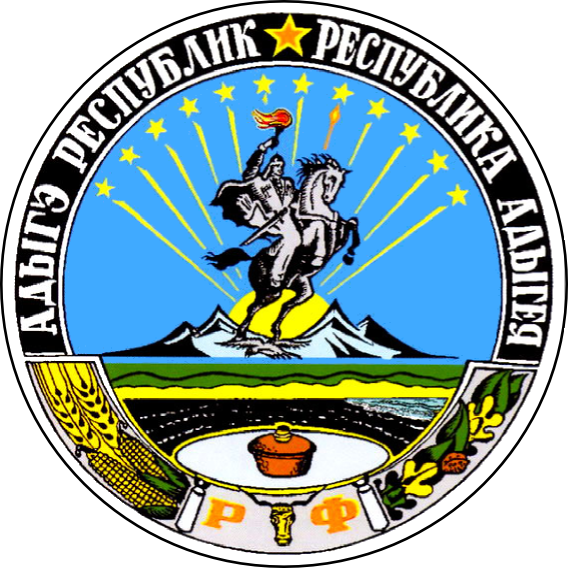 ПОСТАНОВЛЕНИЕ____ ____________2018г. №_____а. КошехабльО разработке  проекта планировки и проектамежевания для строительства линейного объекта «Водоснабжение аула Кошехабль Кошехабльского района Республики Адыгея». В соответствии со статьями 41- 46 Градостроительного кодекса Российской Федерации от 29 декабря 2004 года №190-ФЗ, Федеральным законом от 6 октября 2003 г. № 131-ФЗ «Об общих принципах организации местного самоуправления в Российской Федерации», решением Совета народных депутатов муниципального образования «Кошехабльское сельское поселение»Кошехабльского района Республики Адыгея от  27.12.2012 года №17«Об утверждении Правил землепользования и застройки территории муниципального образования «Кошехабльское сельское поселение», на основании обращения главы муниципального образования «Кошехабльское сельское поселение» от 14.06.2018г. № 242, руководствуясьУставом муниципального образования «Кошехабльский район»постановляю:1. Объявить мероприятия по подготовке проекта планировки и проектамежевания, в целях строительства водопровода по адресу: а. Кошехабль, Кошехабльского района Республики Адыгея.2. Управлению архитектуры и градостроительства администрации МО «Кошехабльскийрайон»:2.1.Организовать мероприятия по рассмотрению документов по подготовке проекта планировки и проекта межевания по объекту: «Водоснабжение аула Кошехабль Кошехабльского района».2.2.Осуществить проверку документации по подготовке проекта планировки и проекта межевания по данному объекту.3. Контроль за исполнением настоящего постановления возложить на руководителя управления архитектуры и градостроительства администрации МО «Кошехабльский район».4.Опубликовать настоящее постановление в газете «Кошехабльские вести» и разместить на официальном сайте администрации МО «Кошехабльский район».5. Настоящее постановление вступает в силу с момента его опубликования.Глава  администрацииМО «Кошехабльский район»                                                                З.А. ХамирзовПроект вносит:Начальник УАиГ администрацииМО «Кошехабльский район»						Н.А. БолоковСогласовано:Заместитель главы администрации МО «Кошехабльский район»по строительству, архитектуре и ЖКХ            			Е.В. ГлазуновНачальник правового управленияадминистрации МО «Кошехабльский район»		          Н.В. ОстапенкоЗаместитель Главы администрацииМО «Кошехабльский район»,Управляющий делами 						          Р. Ч. Хасанов.РЕСПУБЛИКА АДЫГЕЯАДМИНИСТРАЦИЯМуниципального образования «КОШЕХАБЛЬСКИЙ РАЙОН»АДЫГЭ РЕСПУБЛИКМУНИЦИПАЛЬНЭ ОБРАЗОВАНИЕУ «КОЩХЬАБЛЭ РАЙОНЫМ» ИАДМИНИСТРАЦИЕ